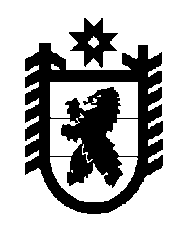 Российская Федерация Республика Карелия    РАСПОРЯЖЕНИЕГЛАВЫ РЕСПУБЛИКИ КАРЕЛИЯ	Внести в состав Комиссии при Главе Республики Карелия по формированию и подготовке резерва управленческих кадров Республики Карелия, образованной Указом Главы Республики Карелия от 13 октября 2008 года № 66 «О формировании резерва управленческих кадров Республики Карелия» (Собрание законодательства Республики Карелия, 2008, № 10, ст. 1195; 2010, № 5, ст. 535; 2011, № 4, ст. 483; № 11, ст. 1835; 2012, № 2, ст. 237; № 9, ст. 1612; 2013, № 5, ст. 788; № 10, ст. 1819; 2014,             № 3, ст. 375; № 6, ст. 1021; № 8, ст. 1412; № 10, ст. 1812; 2015, № 3, ст. 435; № 6, ст. 1123; № 8, ст. 1520; 2016, № 6, ст. 1235),  с изменениями, внесенными распоряжением Главы Республики Карелия от 20 октября                   2016 года № 441-р, изменения, исключив из него Мануйлова С.Н., Хюннинена А.В.           Глава Республики  Карелия                                                               А.П. Худилайненг. Петрозаводск19 января 2017 года№ 15-р